Дієприкметник[ред. • ред. код]Матеріал з Вікіпедії — вільної енциклопедії.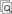 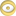 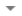 Дієприкметниковий зворот[ред. • ред. код]Дієприкметниковим зворотом називають дієприкметник разом із залежними від нього словами. Дієприкметниковий зворот у реченні завжди виконує роль поширеного означення. Наприклад, Море мовчало зовсім, приспане тихою ласкою ночі (Дніпрова Чайка). У наведеному реченні дієприкметниковим зворотом є приспане тихою ласкою ночі, де дієприкметником виступає слово приспане. Дієприкметниковий зворот може стояти як перед означуваним словом (препозиція), так і після нього (постопозиція). Від цього залежить вживання при ньому розділових знаків, а саме коми. Якщо дієприкметниковий зворот стоїть після означуваного слова (іменника), то цей зворот на письмі виділяють комою (або комами), а в усному мовленні — паузою та інтонацією: Безмежний степ, укритий снігом, спав (М. Старицький). Дієприкметниковий зворот, що стоїть перед означуваним словом, комами зазвичай не виділяють: Край моря сонце золотить укриті лісом гори (Н. Забіла).Дієприкметниковий зворот у реченні може стояти не безпосередньо після пояснюваного слова, а бути відділеним від нього іншими членами речення. У такому разі його відокремлюють комами: Ходить хмараОзначуваний іменник у ролі підмета над березами, блискавками підперезанаВіддалений дієприкметниковий зворот (В. Кочевський).